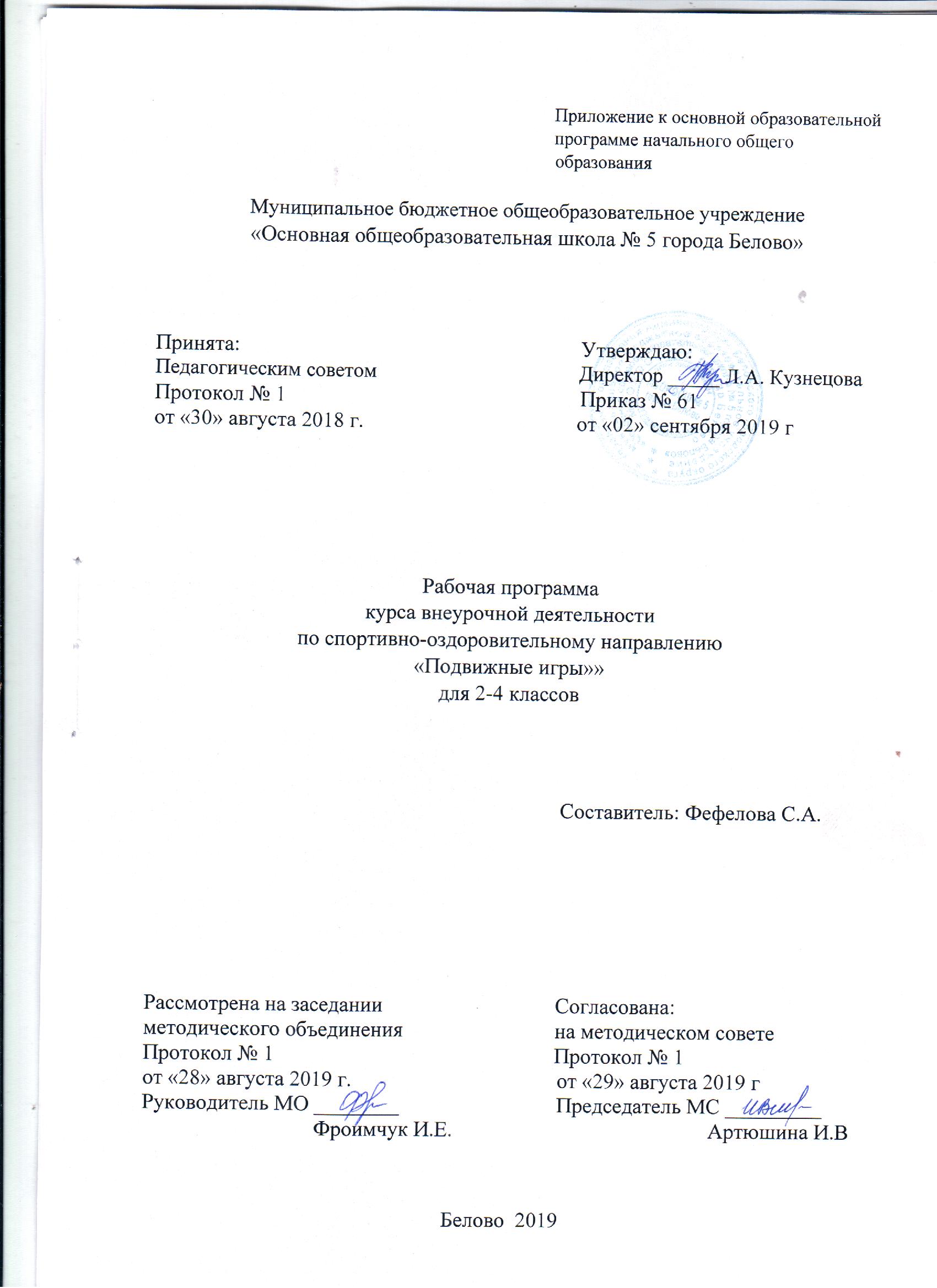 Содержание:Результаты освоения курса внеурочной деятельности «Подвижные игры»……………………………………………………………………  3 стр.Содержание курса внеурочной деятельности «Подвижные игры» с указанием форм организации и видов деятельности …………………………………………………………………………. 6 стр.Тематическое планирование………………………………………… 8 стр.РЕЗУЛЬТАТЫ ОСВОЕНИЯ КУРСА ВНЕУРОЧНОЙ ДЕЯТЕЛЬНОСТИИзучение курса внеурочной деятельности «Подвижные игры» на уровне начального общего образования даёт возможность достичь определённых личностных и метапредметных результатов.Личностные:формирование основ российской гражданской идентичности, чувства гордости за свою Родину, российский народ и историю России, осознание своей этнической и национальной принадлежности; формирование ценностей многонационального российского общества; становление гуманистических и демократических ценностных ориентаций;формирование целостного, социально ориентированного взгляда на мирего органичном единстве и разнообразии природы, народов, культур и религий;формирование уважительного отношения к иному мнению, истории и культуре других народов;овладение начальными навыками адаптации в динамично изменяющемся и развивающемся мире;принятие и освоение социальной роли обучающегося, развитие мотивов учебной деятельности и формирование личностного смысла учения;развитие самостоятельности и личной ответственности за свои поступки, в том числе в информационной деятельности, на основе представлений о нравственных нормах, социальной справедливости и свободе;формирование эстетических потребностей, ценностей и чувств;развитие  этических  чувств,  доброжелательности  и  эмоционально-нравственной отзывчивости, понимания и сопереживания чувствам других людей;развитие навыков сотрудничества со взрослыми и сверстниками в разных социальных ситуациях, умения не создавать конфликтов и находить выходы из спорных ситуаций;формирование установки на безопасный, здоровый образ жизни, наличие мотивации к творческому труду, работе на результат, бережному отношению к материальным и духовным ценностям.Метапредметные овладение способностью принимать и сохранять цели и задачи учебной деятельности, поиска средств ее осуществления;освоение способов решения проблем творческого и поискового характера;формирование умения планировать, контролировать и оценивать учебные действия в соответствии с поставленной задачей и условиями ее реализации; определять наиболее эффективные способы достижения результата;формирование умения понимать причины успеха/неуспеха учебной деятельности и способности конструктивно действовать даже в ситуациях неуспеха;освоение начальных форм познавательной и личностной рефлексии;использование знаково-символических средств представления информации для создания моделей изучаемых объектов и процессов, схем решения учебных и практических задач;активное использование речевых средств и средств информационных и коммуникационных технологий для решения коммуникативных и познавательных задач;использование различных способов поиска (в справочных источниках и открытом учебном информационном пространстве сети Интернет), сбора, обработки, анализа, организации, передачи и интерпретации информации в соответствии с коммуникативными и познавательными задачами и технологиями учебного предмета; в том числе умение вводить текст с помощью клавиатуры, фиксировать (записывать) в цифровой форме измеряемые величины и анализировать изображения, звуки, готовить свое выступление и выступать с аудио-видео- и графическим сопровождением; соблюдать нормы информационной избирательности, этики и этикета;овладение навыками смыслового чтения текстов различных стилей и жанров в соответствии с целями и задачами; осознанно строить речевое высказывание в соответствии с задачами коммуникации и составлять текстыустной и письменной формах;овладение логическими действиями сравнения, анализа, синтеза, обобщения, классификации по родовидовым признакам, установления аналогий и причинно-следственных связей, построения рассуждений, отнесения к известным понятиям;готовность слушать собеседника и вести диалог; готовность признавать возможность существования различных точек зрения и права каждого иметь свою; излагать свое мнение и аргументировать свою точку зрения и оценку событий;определение общей цели и путей ее достижения; умение договариваться о распределении функций и ролей в совместной деятельности; осуществлять взаимный контроль в совместной деятельности, адекватно оценивать собственное поведение и поведение окружающих;готовность конструктивно разрешать конфликты посредством учета интересов сторон и сотрудничества;овладение начальными сведениями о сущности и особенностях объектов, процессов и явлений действительности (природных, социальных, культурных, технических и др.) в соответствии с содержанием конкретного учебного предмета;овладение базовыми предметными и межпредметными понятиями, отражающими существенные связи и отношения между объектами и процессами;умение работать в материальной и информационной среде начального общего образования (в том числе с учебными моделями) в соответствии с содержанием конкретного учебного предмета.СОДЕРЖАНИЕ КУРСА ВНЕУРОЧНОЙ ДЕЯТЕЛЬНОСТИ С УКАЗАНИЕМ ФОРМ ОРГАНИЗАЦИИ И ВИДОВ ДЕЯТЕЛЬНОСТИ2 класс3 класс4 классТЕМАТИЧЕСКОЕ ПЛАНИРОВАНИЕ3 класс4 классСодержаниеФормы и виды деятельностиВведениеФормы организации:ТБ при занятиях подвижными играми.- беседа.ТБ при занятиях подвижными играмиВиды деятельности:на свежем воздухе. «Личная гигиена».- познавательная;«Закаливание организма» «Твой- досуговое общение.организм».Народные игрыФормы организации:«Салки выручали», «Ловишки»,- ролевая игра;«Летучие рыбки», «Через ручеек»,-практико-ориентированное«Волк во рву».упражнение.Виды деятельности:- досуговое общение;- игровая.Игры на свежем воздухеФормы организации:Полоса препятствий. Веселые старты- ролевая игра;«Зайцы, сторож и жучка», «Салки-практико-ориентированноевыручали», «Пчелы и медвежата»,упражнение.«Космонавты», «Жмурки». ВеселыеВиды деятельности:эстафеты с предметами. «Беги и- познавательная;собирай».- досуговое общение;- игровая.Игры малой подвижностиФормы организации:«Пчелы и медвежата», «Не ошибись»,- ролевая игра;«У ребят порядок строгий», «Зима –-практико-ориентированноелето». «Летает - не летает», «Статуя».упражнение.Виды деятельности:- познавательная;- досуговое общение;- игровая.Игры-забавыФормы организации:«Карлики и великаны», «Птица без- ролевая игра;гнезда», «Быстро по местам». «Пустое-практико-ориентированноеместо, «Кот идет», « Пчелки»,упражнение.«Красная шапочка». «Дети и медведь»,Виды деятельности:«Гуси - лебеди».- познавательная;- досуговое общение;- игровая.СодержаниеФормы и виды деятельностиФормы и виды деятельностиВведение.Формы организации:Формы организации:Инструктаж по ТБ вовремяИнструктаж по ТБ вовремяИнструктаж по ТБ вовремяИнструктаж по ТБ вовремя- беседа.проведения  игр.  Беседа  о  здоровомпроведения  игр.  Беседа  о  здоровомпроведения  игр.  Беседа  о  здоровомпроведения  игр.  Беседа  о  здоровомВиды деятельности:Виды деятельности:образе жизни.образе жизни.- познавательная;- познавательная;- досуговое общение.- досуговое общение.Бессюжетные игры.Бессюжетные игры.Формы организации:Формы организации:«Приглашение», «Падающая«Приглашение», «Падающая«Приглашение», «Падающаяпалка»,- ролевая игра- ролевая игра«Перестрелка», «Перемена«Перестрелка», «Перемена«Перестрелка», «Переменамест»,-практико-ориентированное«Корзинки», «Численники»,  «Земля»,«Корзинки», «Численники»,  «Земля»,«Корзинки», «Численники»,  «Земля»,«Корзинки», «Численники»,  «Земля»,упражнениеупражнение«Парашютисты».«Парашютисты».Виды деятельности:Виды деятельности:- досуговое общение- досуговое общение- игроваяИгры-забавы.Игры-забавы.Формы организации:Формы организации:«Прыжковая эстафета», «Эстафета со«Прыжковая эстафета», «Эстафета со«Прыжковая эстафета», «Эстафета со«Прыжковая эстафета», «Эстафета со- ролевая игра;- ролевая игра;скакалкой», «Кружилиха», «Скакалка-скакалкой», «Кружилиха», «Скакалка-скакалкой», «Кружилиха», «Скакалка-скакалкой», «Кружилиха», «Скакалка-- практико-ориентированное- практико-ориентированноеподсекалка»,«Парашютисты»,«Парашютисты»,«Парашютисты»,упражнение.упражнение.«Эстафета с булавами».«Эстафета с булавами».Виды деятельности:Виды деятельности:- досуговое общение;- досуговое общение;- игровая.- игровая.Народные игры.Народные игры.Формы организации:Формы организации:«Слушайсигнал»,«Зигзаги»,«Зигзаги»,- ролевая игра;- ролевая игра;«Поднимипредмет», «Спуск впредмет», «Спуск впредмет», «Спуск в- практико-ориентированное- практико-ориентированноеворота», «Простые пятнашки»,  «Ктоворота», «Простые пятнашки»,  «Ктоворота», «Простые пятнашки»,  «Ктоворота», «Простые пятнашки»,  «Ктоупражнение.упражнение.первый», эстафеты.первый», эстафеты.Виды деятельности:Виды деятельности:- досуговое общение;- досуговое общение;- игровая.- игровая.Любимые игры детей.Любимые игры детей.Формы организации:Формы организации:«Метатели»,«Передал-садись»,«Передал-садись»,«Передал-садись»,- ролевая игра;- ролевая игра;«Попади  в  кольцо»,  «Гонка«Попади  в  кольцо»,  «Гонка«Попади  в  кольцо»,  «Гонкамячей»,- практико-ориентированное- практико-ориентированное«Не  давай мяча  водящему»,  «Вызови«Не  давай мяча  водящему»,  «Вызови«Не  давай мяча  водящему»,  «Вызови«Не  давай мяча  водящему»,  «Вызовиупражнение.упражнение.по   имени»,«Здравствуй,сосед!»,Виды деятельности:Виды деятельности:«Челнок».- досуговое общение;- досуговое общение;- игровая.- игровая.СодержаниеФормы и виды деятельностиВведениеФормы организации:Инструктаж по ТБ во время- беседа.проведения игр. Беседа о здоровомВиды деятельности:образе жизни- познавательная;- досуговое общение.Игры с мячамиФормы организации:«Скрытый пас», «Пионербол», «Два и- ролевая игра;три с мячом», «Волейбольный мяч»,- практико-ориентированное«Мяч в кругу», «Подвижная цель»,упражнение.«Перестрелка», «Охотники и утки»,Виды деятельности:«Сильный бросок», «Мячик кверху»,- познавательная;«Свечки», «Лови мяч», «Колодка»,- досуговое общение;«Зевака».- игровая.Игры с прыжкамиФормы организации:«Поверни - не упади», «Совушка»,- ролевая игра;«Распутай верёвочку», «Защита- практико-ориентированноеукрепления», «Цепи кованы».упражнение.Виды деятельности:- познавательная;- досуговое общение;- игровая.Игры с бегомФормы организации:«Скорее в свою тройку», «Салки-- ролевая игра;выручалки», «Какой номер раньше»,- практико-ориентированное«Успей занять место», «Совы иупражнение.жаворонки», «Кошки - мышки»,Виды деятельности:«Жаворонки».- познавательная;- досуговое общение;- игровая.Зимние забавыФормы организации:«Техничные лыжники», «До флажка»,- ролевая игра;«Ёлочкой», «Все за вожаком».- практико-ориентированноеупражнение.Виды деятельности:- познавательная;- досуговое общение;- игровая.ЭстафетыФормы организации:Эстафета «Ёлочкой», «Прыжковая- ролевая игра;эстафета», « Встречные старты»,- практико-ориентированноегимнастические эстафеты, «Встречныеупражнение.старты».Виды деятельности:- познавательная;- досуговое общение;- игровая.Народные игрыФормы организации:«Лапта», «Карусель», «Пятнашки»,- ролевая игра;«Салки», «Вьюны», «Посадка- практико-ориентированноеовощей», «Краски», «Охотники иупражнение.зайцы», «Вышибалы», «Гусеница»,Виды деятельности:«Лапта – стукалка», «Колдуны»,- познавательная;«Зайцы в огороде», «Воздух, вода,- досуговое общение;земля», «Горелки», «Паровозик»,- игровая.«Ясное золото», «Плетень», «Прососеяли» «Жених ищет невесту», «Луг -лужочек», «Заинька».Игры малой подвижностиФормы организации:«Запрещённое движение», «Найди- ролевая игра;партнёра», «Ручеёк».- практико-ориентированноеупражнение.Виды деятельности:- познавательная;- досуговое общение;- игровая.2 класс     ТемаКоличествоКоличествочасовчасовчасовчасовВведение55Народные игры44Игры на свежем воздухе1010Игры малой подвижности77Игры-забавы99ИТОГО:35№ п/пТемаКоличествочасов1.Введение12.Бессюжетные игры73.Игры-забавы74.Народные игры105.Любимые игры детей10ИТОГО:ИТОГО:35№ п/пТемаКоличествочасов1.Введение12.Игры с мячами43.Игры с прыжками54.Игры с бегом75.Зимние забавы36.Эстафеты57.Народные игры78.Игры малой подвижности3ИТОГО:35